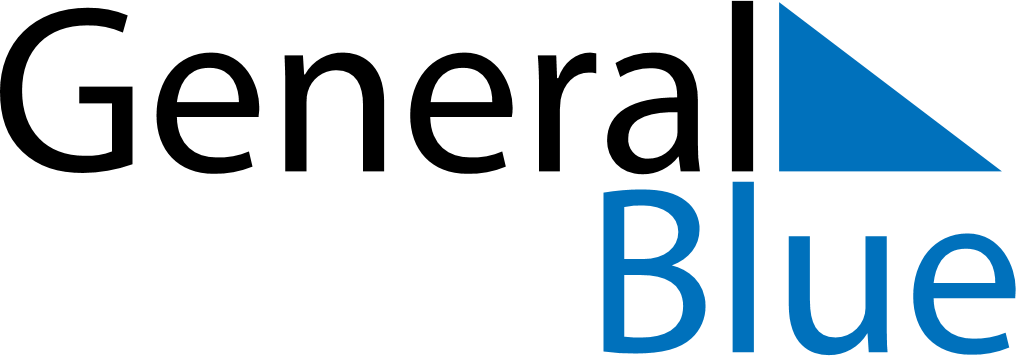 September 2030September 2030September 2030South AfricaSouth AfricaMONTUEWEDTHUFRISATSUN1234567891011121314151617181920212223242526272829Heritage Day30